РЕШЕНИЕ« 01 » марта 2022 г. № 386а. ХакуринохабльО предоставлении первой части ежегодного оплачиваемого трудового отпуска председателю Совета народных депутатов МО «Шовгеновский район» Меретукову А.Д. В соответствии со статьями 125,  123 Трудового кодекса РФ,  ст. 17 закона РА «О муниципальной службе в Республике Адыгея»,  на основании  графика отпусков на 2022 год,   Совет народных депутатов МО «Шовгеновский район» РЕШИЛ: 1. Предоставить председателю Совета народных депутатов МО «Шовгеновский район» Меретукову Аслану Довлетбиевичу  часть очередного ежегодного оплачиваемого трудового отпуска за период работы с 20.09.2021  года по 19.09.2022 года продолжительностью 30 календарных дней. 2. Отпуск предоставить   с 14 марта 2022 года по 12 апреля 2022 года включительно.3. Меретукову А.Д. приступить к исполнению своих должностных обязанностей с 13.04.2022 года.         4. Отделу бухгалтерского учета и отчетности администрации МО «Шовгеновский район» произвести в соответствии с действующим положением:             - единовременную выплату при предоставлении ежегодного оплачиваемого трудового отпуска в размере двух ежемесячных денежных вознаграждений, состоящих из должностного оклада и дополнительных выплат.Председатель Совета народных депутатовМО «Шовгеновский район»                                                                 А.Д. Меретуков     РЕСПУБЛИКА АДЫГЕЯСовет народных депутатов       Муниципального образования«Шовгеновский район»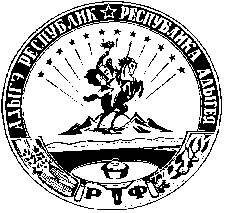 АДЫГЭ РЕСПУБЛИКМуниципальнэ образованиеу Шэуджэн районым  янароднэ депутатхэм я Совет